Igor Zawartka
Klasa 2ia
Grupa 2.
2021.01.29Ćwiczenie 012
Instalacja plików .EXE przez .ZAPInstalacja plików .EXE przez .ZAP na Windows Server 2012R2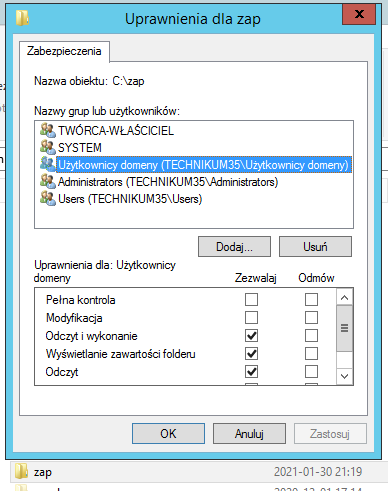 Obrazek 1: Utworzenie folderu i nadanie do niego odpowiednich uprawnień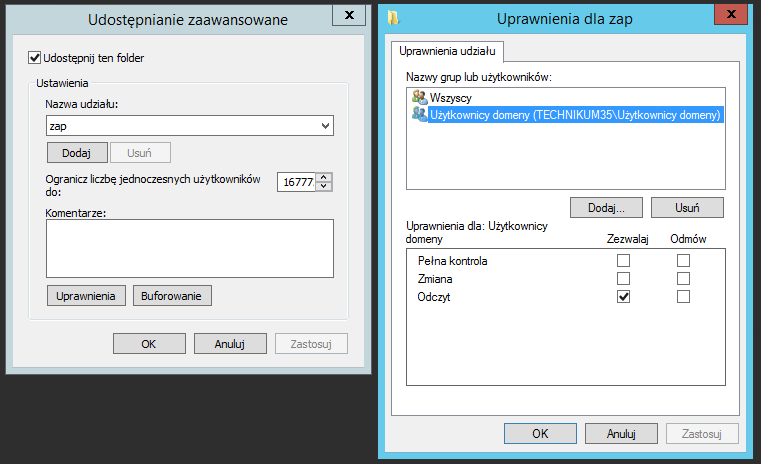 Obrazek 2: Udostępnienie go i nadanie do niego odpowiednich uprawnień sieciowych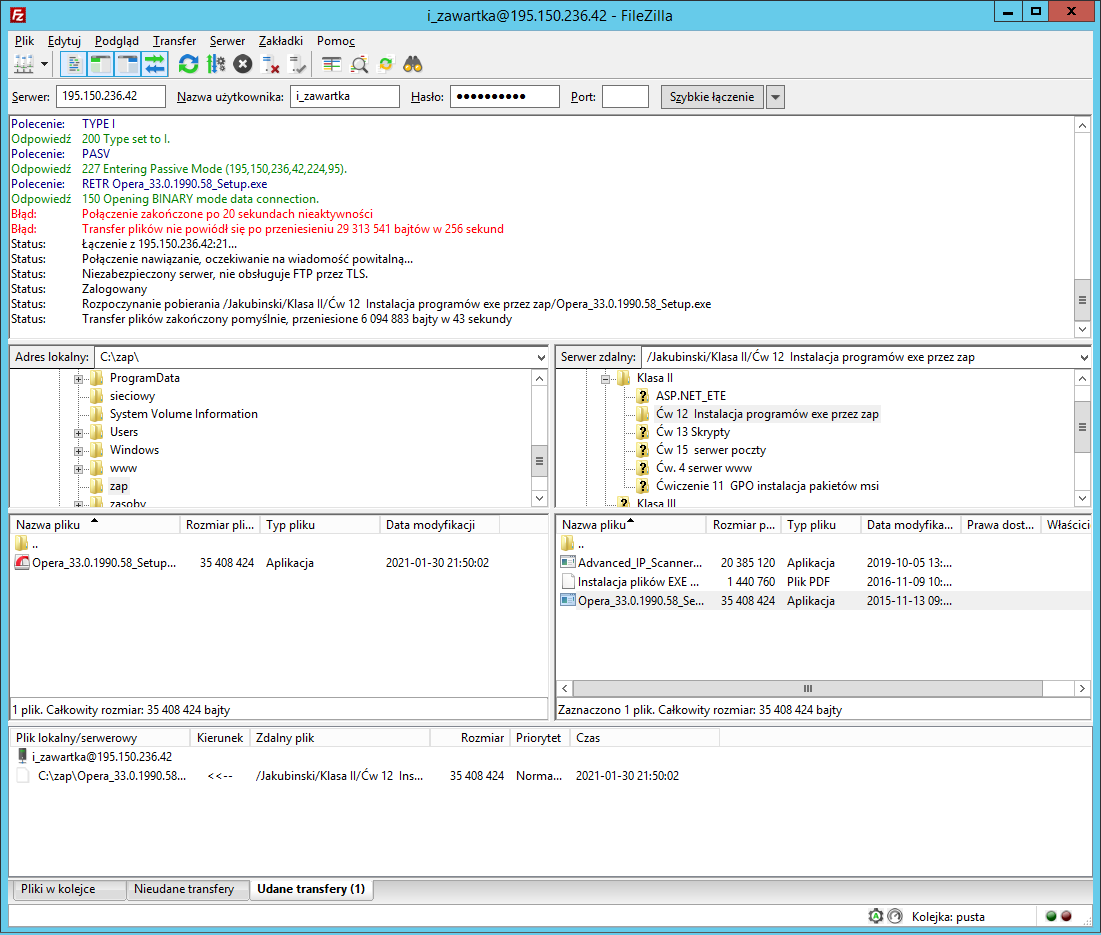 Obrazek 3: Pobranie instalatora z FTP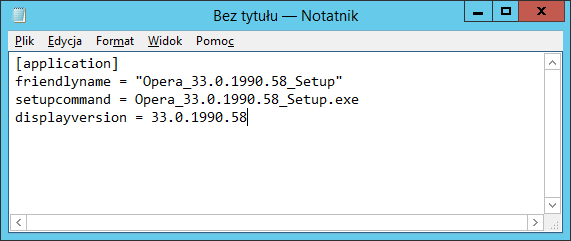 Obrazek 4: Utworzenie pliku .zap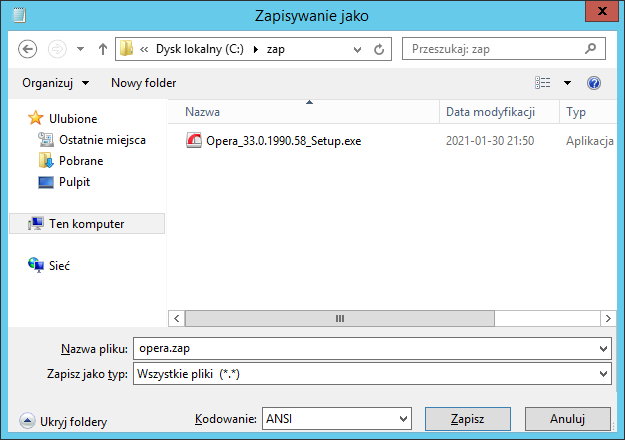 Obrazek 5: Zapisanie pliku jako *.zap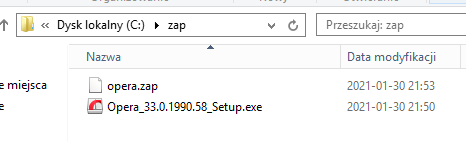 Obrazek 6: Gotowe pliki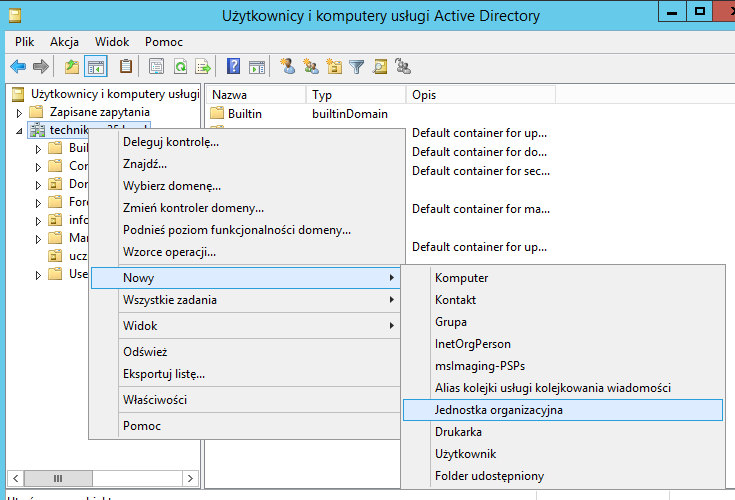 Obrazek 7: Utworzenie nowej jednostki organizacyjnej w domenie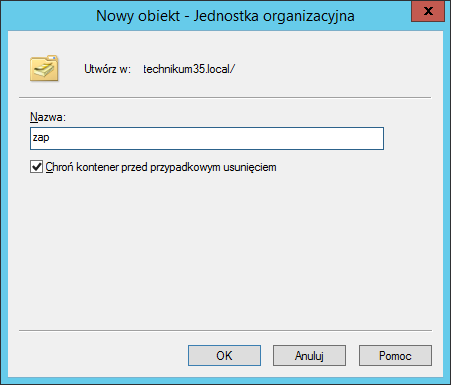 Obrazek 8: Nazwanie jej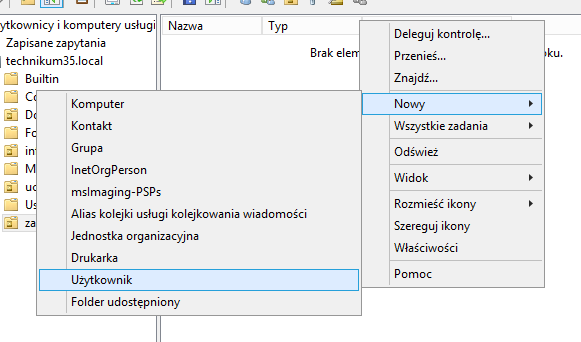 Obrazek 9: Dodanie w niej nowego użytkownika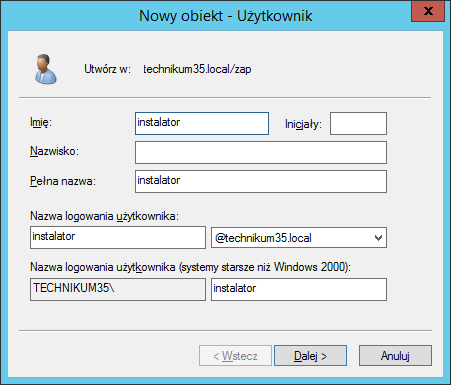 Obrazek 10: Nazwanie go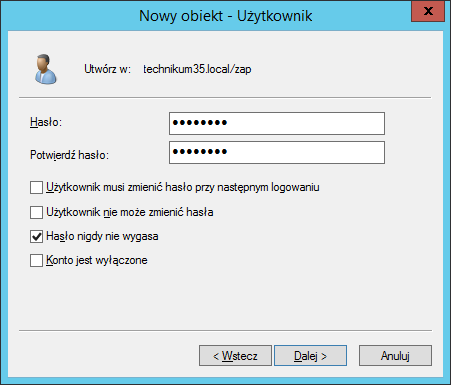 Obrazek 11: Dodanie mu hasła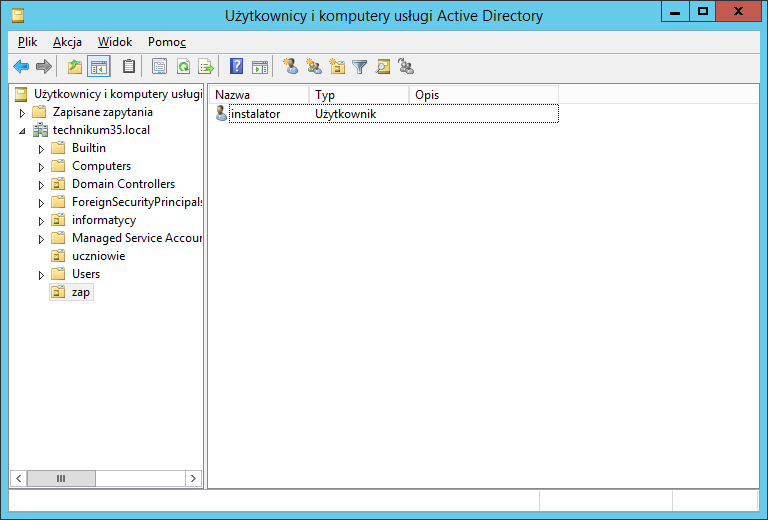 Obrazek 12: Nowy użytkownik gotowy!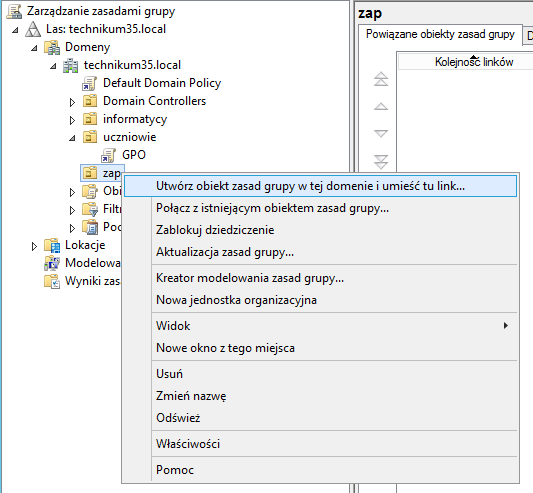 Obrazek 13: Uruchomienie gpmc.msc i dodanie nowego obiektu zasad w utworzonej jednostce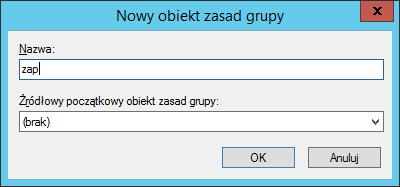 Obrazek 14: Trzeba go też nazwać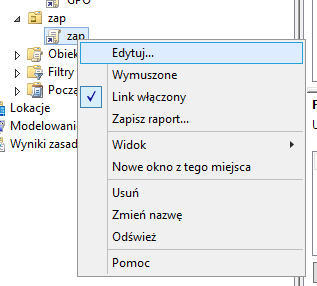 Obrazek 15: Obiekt jest gotowy do edycji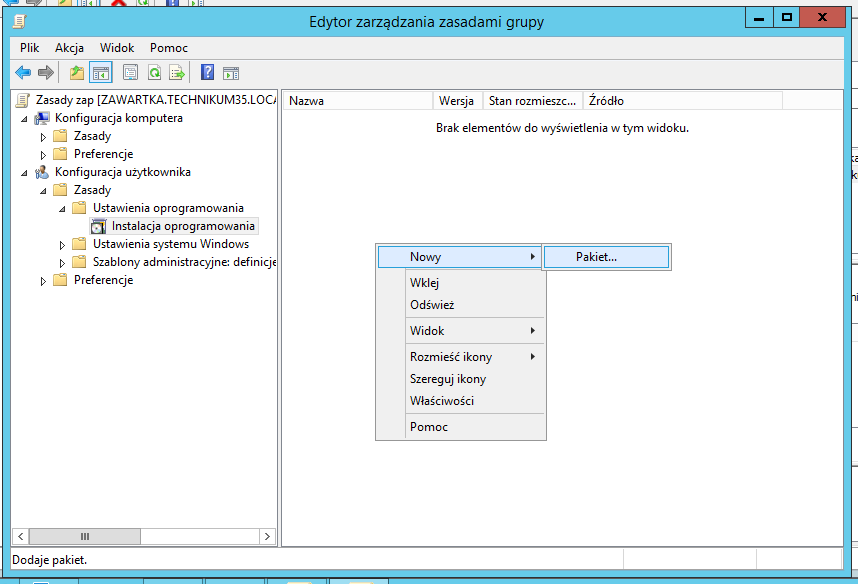 Obrazek 16: Przejście do podanej gałęzi i dodanie nowego pakietu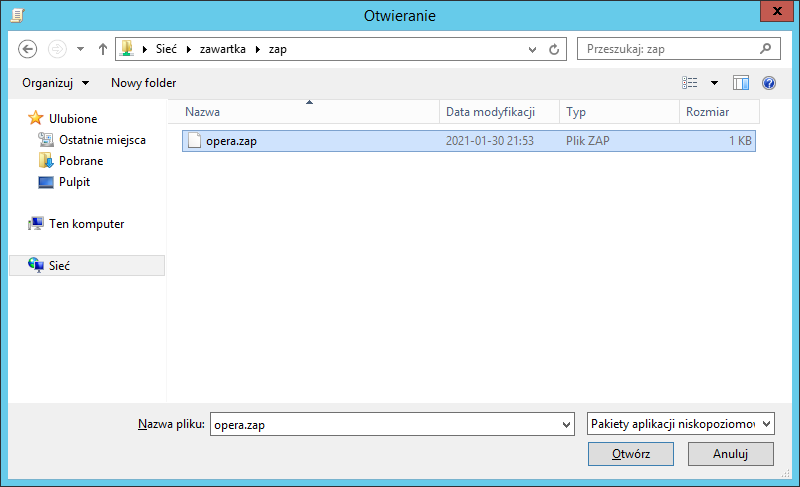 Obrazek 17: Przejście do sieciowej ścieżki pliku, wybranie z listy rozszerzenia .zap wybranie pliku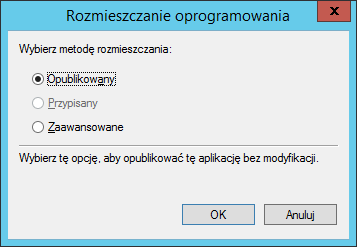 Obrazek 18: Wybranie metody rozmieszczania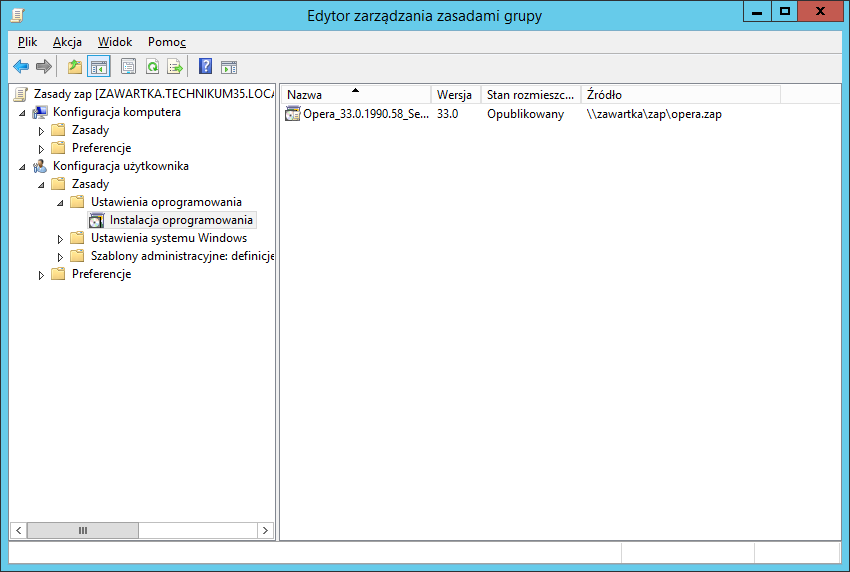 Obrazek 19: Instalator został dodany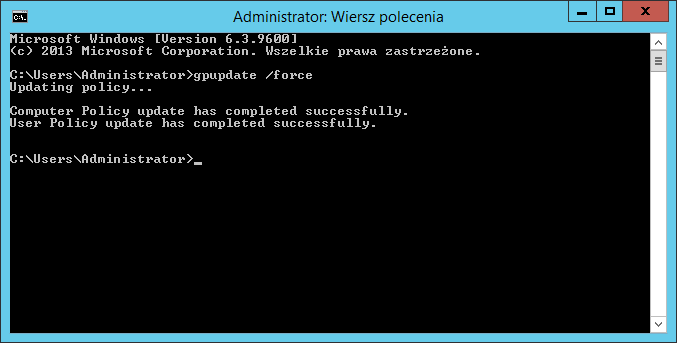 Obrazek 20: Zaktualizowanie zasadTest (Komputer podłączony do domeny z Serverem 2012R2)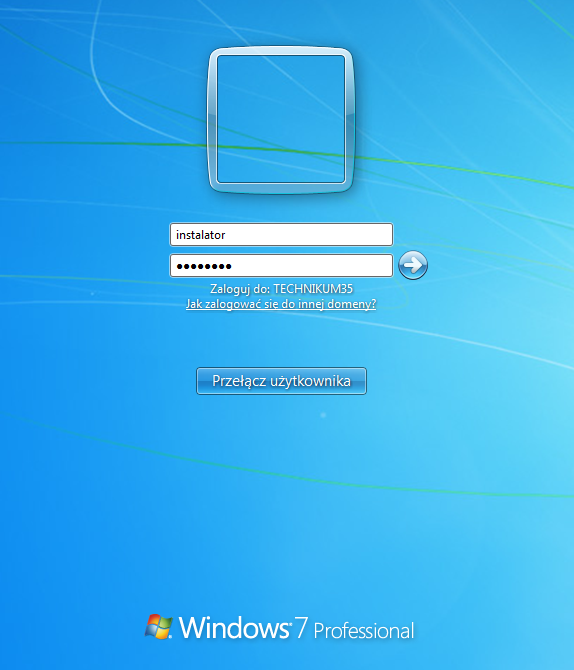 Obrazek 21: Zalogowanie się na nowoutworzone konto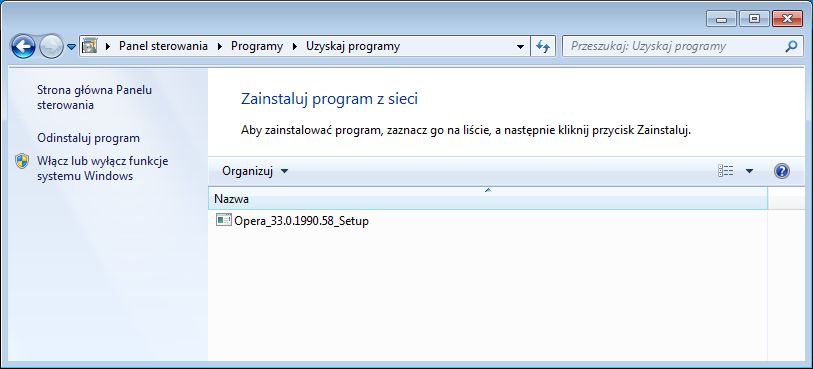 Obrazek 22: W "Uzyskaj programy" pojawił się instalator!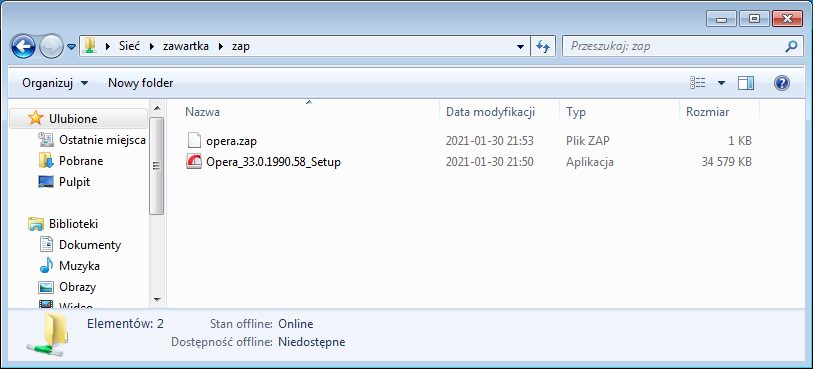 Obrazek 23: Po kliknięciu przycisku "zainstaluj" zostaniemy automatycznie przeniesieni do folderu z instalatorem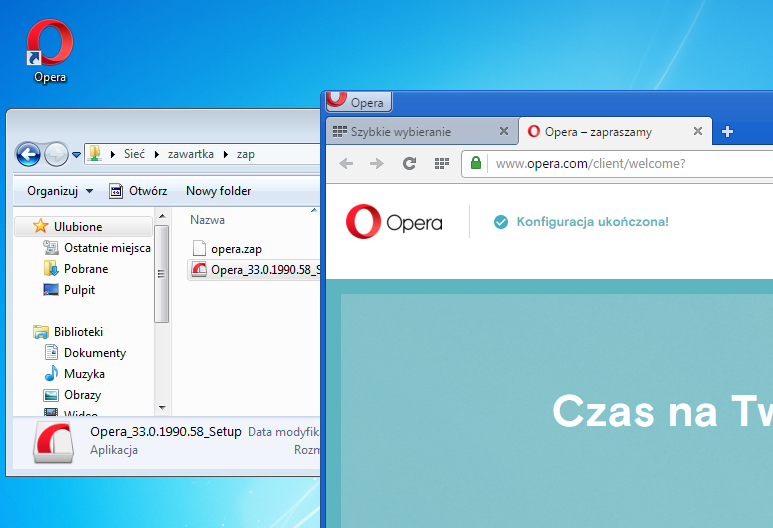 Obrazek 24: Instalacja odbyła się bez żadnych problemówInstalacja plików .EXE przez .ZAP na Windows Server 2019R2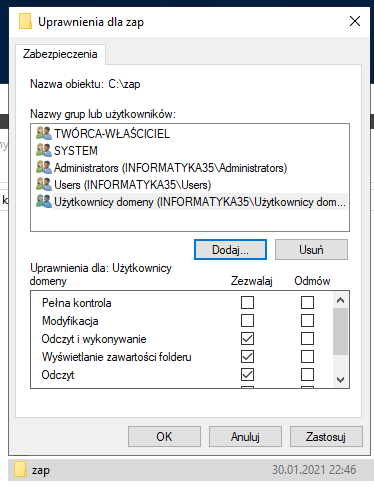 Obrazek : Utworzenie folderu i nadanie do niego odpowiednich uprawnień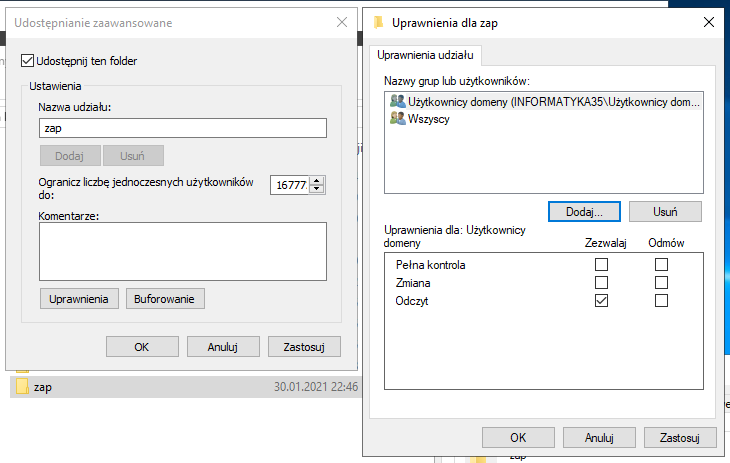 Obrazek : Udostępnienie go i nadanie do niego odpowiednich uprawnień sieciowych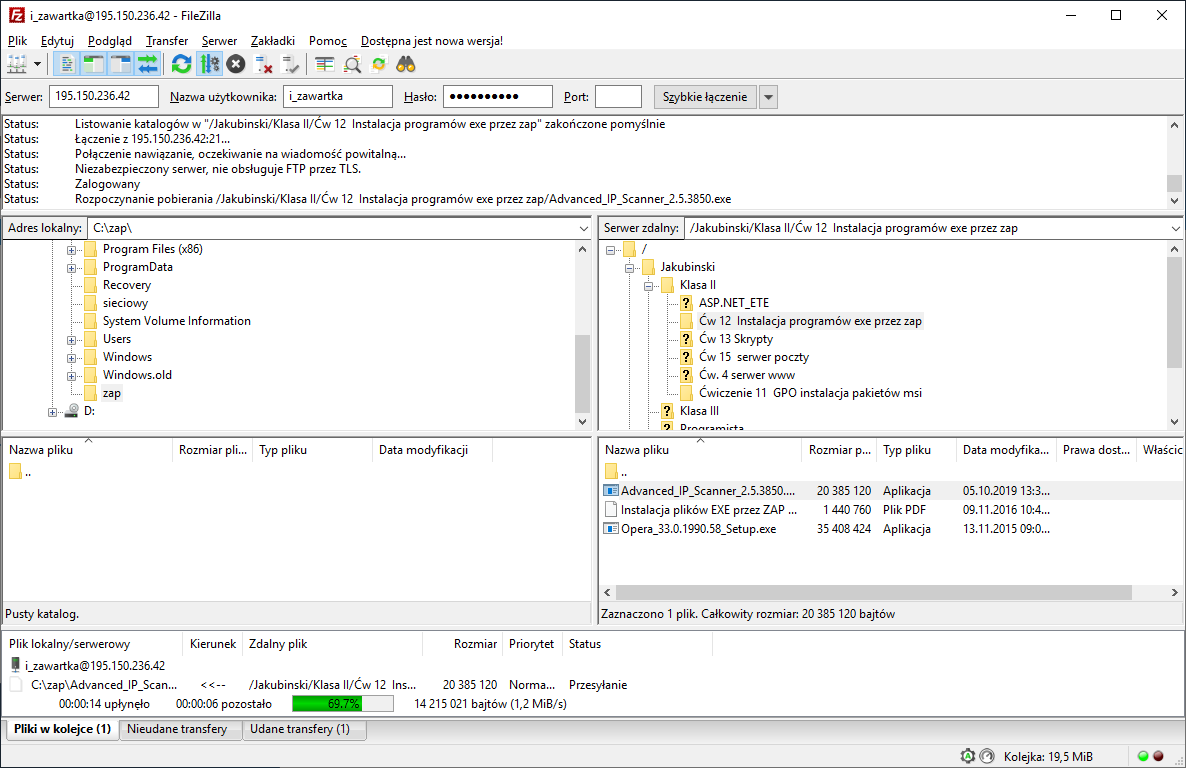 Obrazek : Pobranie instalatora z FTP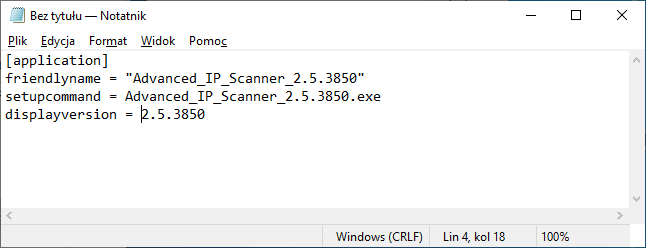 Obrazek : Utworzenie pliku .zap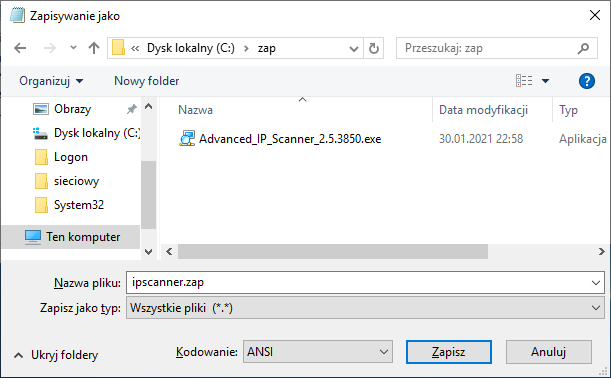 Obrazek : Zapisanie pliku jako *.zap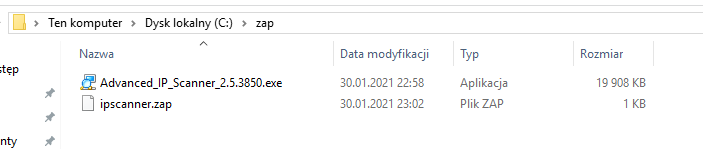 Obrazek : Gotowe pliki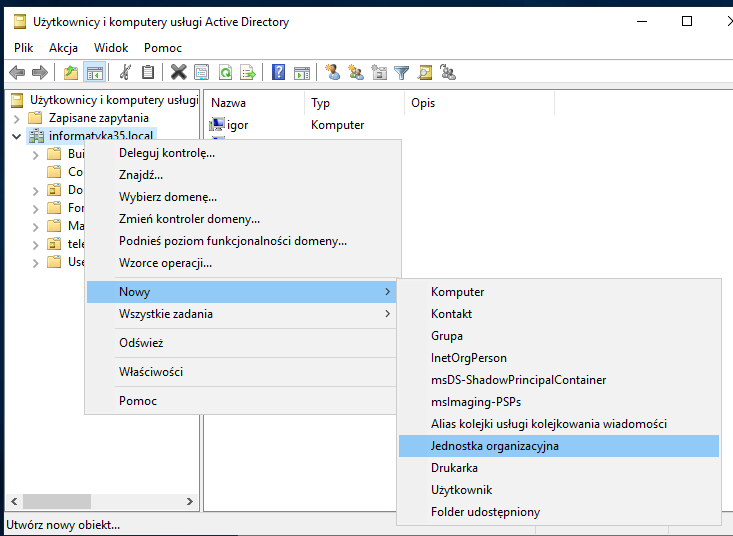 Obrazek : Utworzenie nowej jednostki organizacyjnej w domenie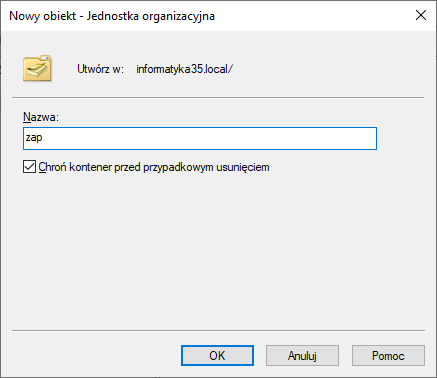 Obrazek : Nazwanie jej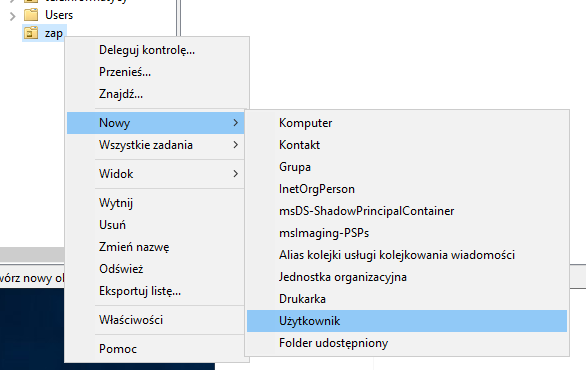 Obrazek : Dodanie w niej nowego użytkownika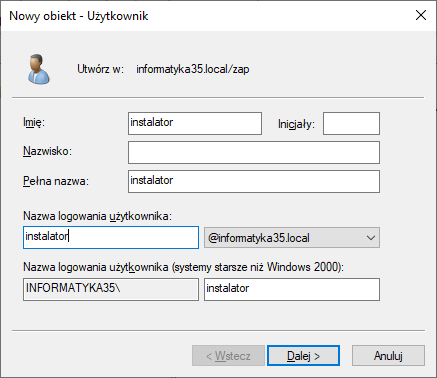 Obrazek : Nazwanie go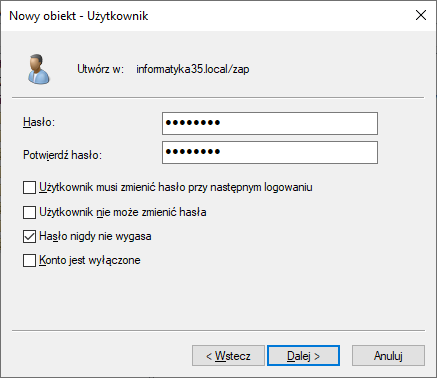 Obrazek : Dodanie mu hasła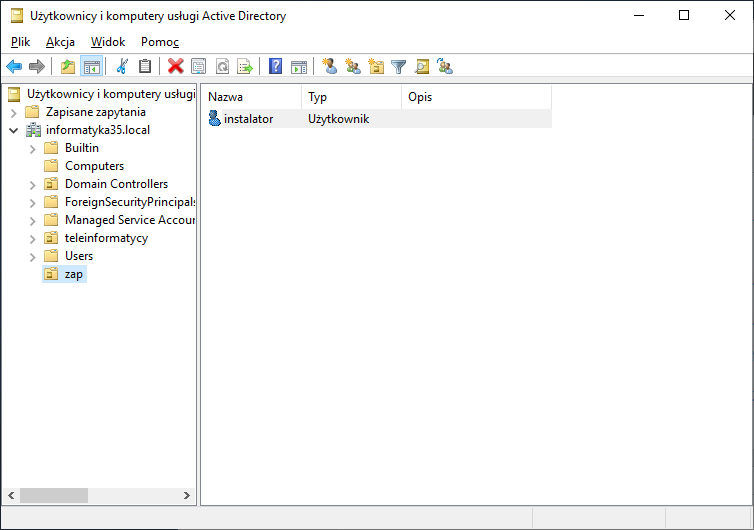 Obrazek : Nowy użytkownik gotowy!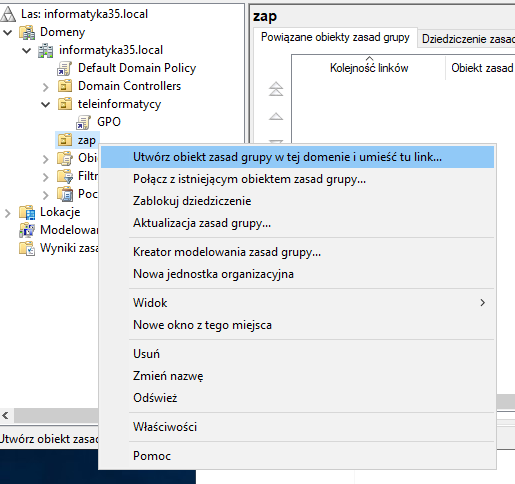 Obrazek : Uruchomienie gpmc.msc i dodanie nowego obiektu zasad w utworzonej jednostce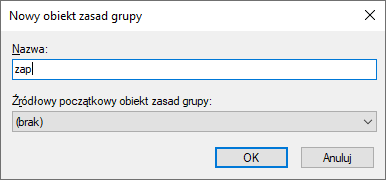 Obrazek : Trzeba go też nazwać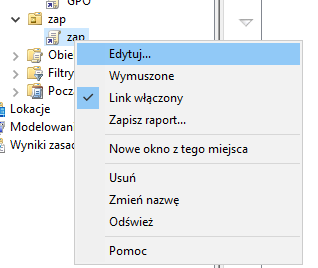 Obrazek : Obiekt jest gotowy do edycji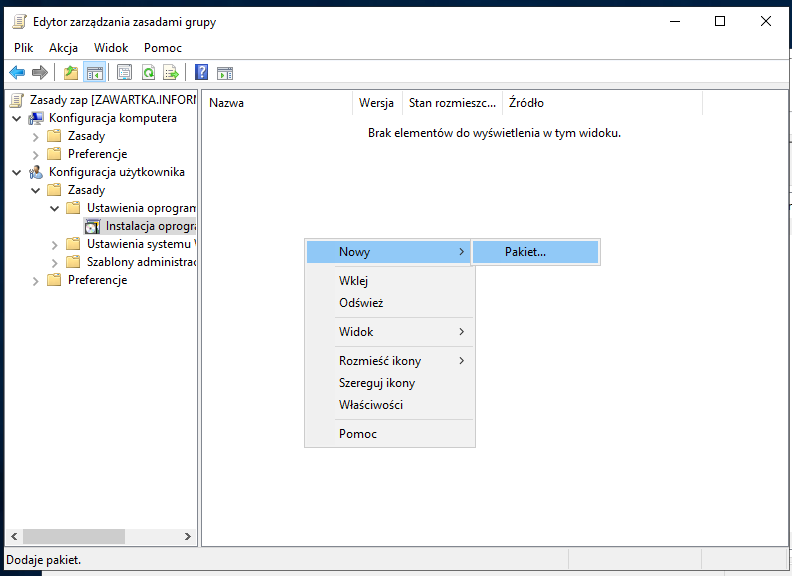 Obrazek : Przejście do podanej gałęzi i dodanie nowego pakietu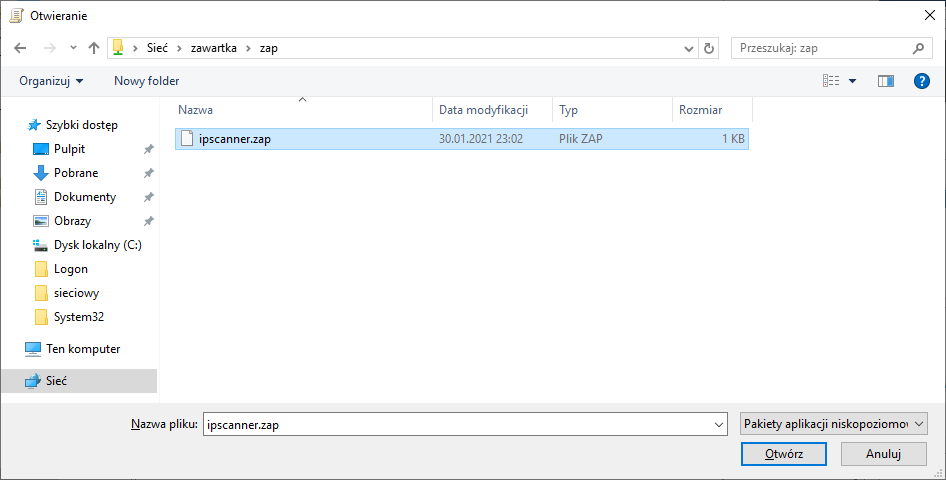 Obrazek : Przejście do sieciowej ścieżki pliku, wybranie z listy rozszerzenia .zap wybranie pliku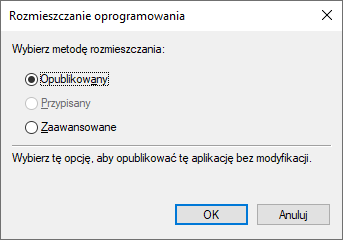 Obrazek : Wybranie metody rozmieszczania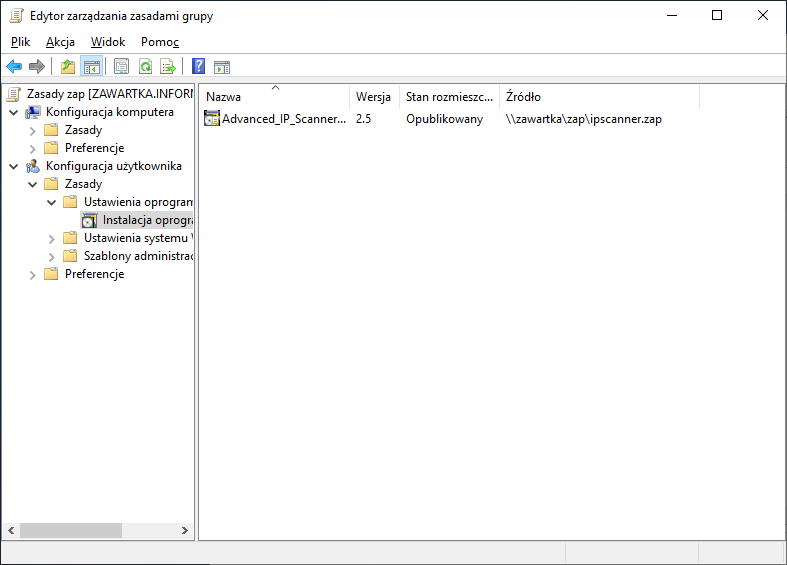 Obrazek : Instalator został dodany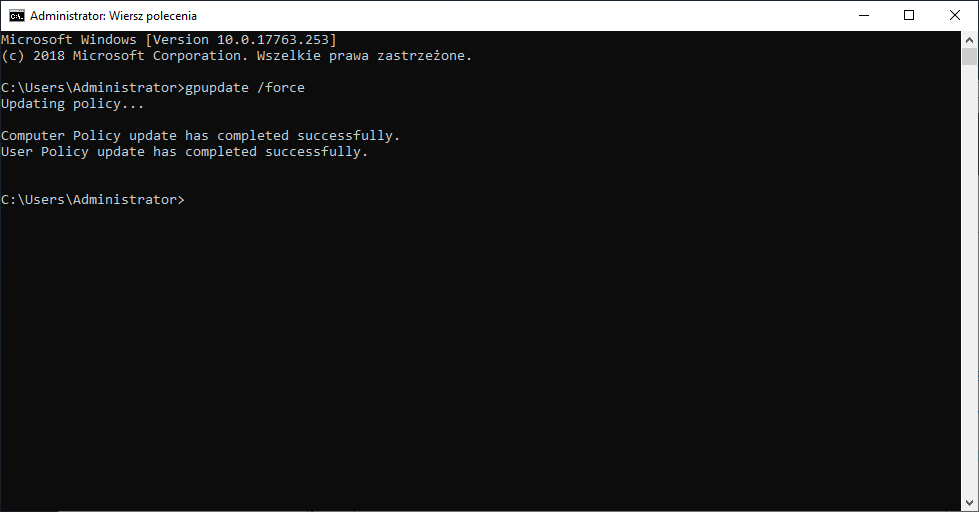 Obrazek : Zaktualizowanie zasadTest (Komputer podłączony do domeny z Serverem 2019R2)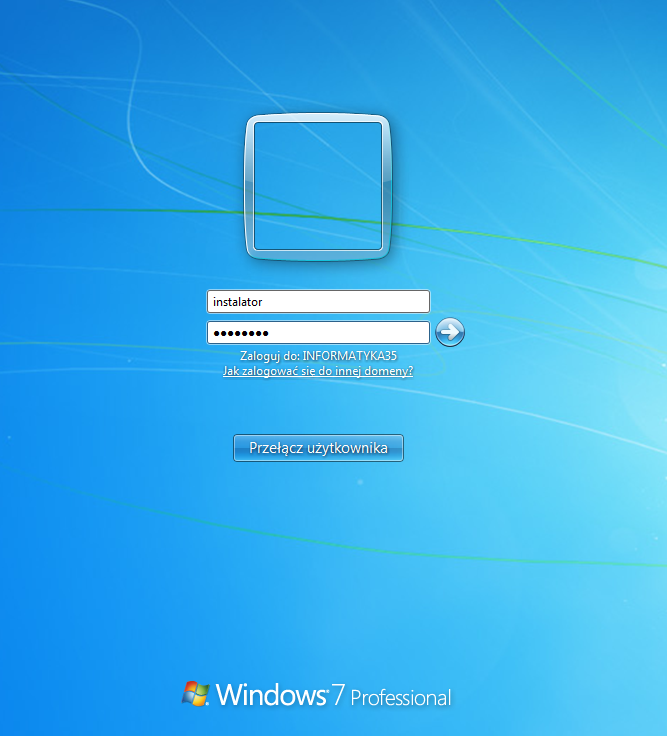 Obrazek : Zalogowanie się na nowoutworzone konto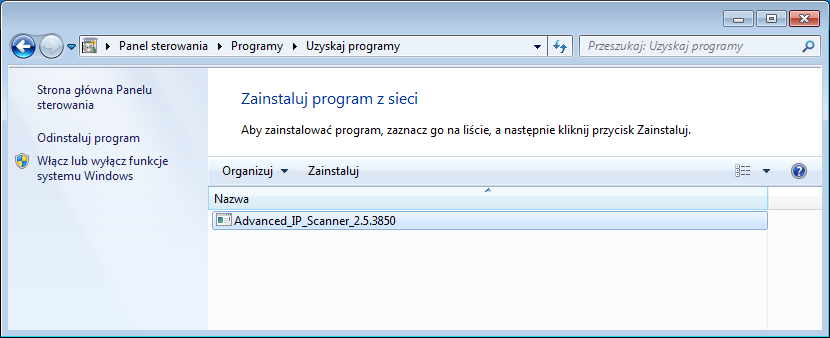 Obrazek : W "Uzyskaj programy" pojawił się instalator!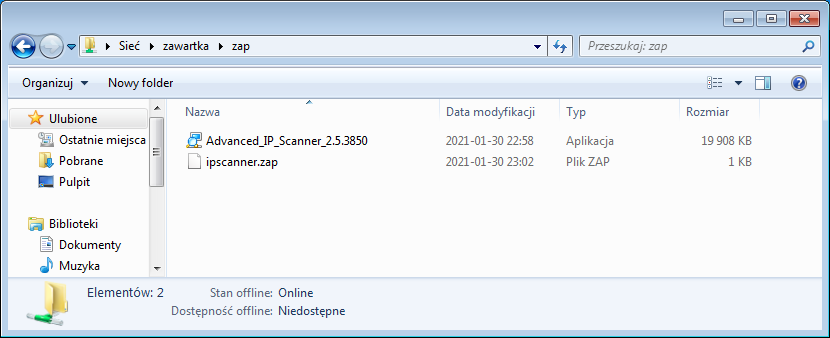 Obrazek : Po kliknięciu przycisku "zainstaluj" zostaniemy automatycznie przeniesieni do folderu z instalatorem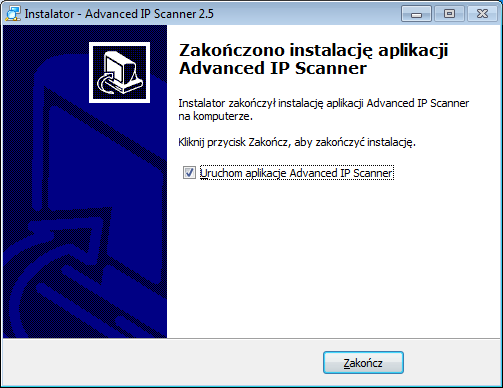 Obrazek : Program udało się zainstalowaćDefinicjePliki .zap wraz z odpowiednimi zasadami grupy umożliwiają instalowanie programów, których instalatory mają rozszerzenie .exe. W przeciwieństwie do instalacji pakietów .msi, po wybraniu programu do zainstalowania z listy dostępnych, użytkownik zostanie przeniesiony do folderu z instalatorem, gdzie samodzielnie będzie musiał go uruchomić. 